Практическая работаТема: Технологии компьютерной обработки профессиональных задачЦель: Научиться моделировать и создавать базу данных предметной областиХод работы:Задание № 1 ВЫПОЛНИТЕ МОДЕЛИРОВАНИЕ И СОЗДАНИЕ БАЗЫ ДАННЫХ ПОРОДЫ ДРЕВЕСИНЫПроанализируйте информацию о породах древесины. Определите на какие основные группы можно их распределить. На основе ваших выводов создайте базу данных, содержащую информацию о породах древесины.Для создания базы данных запустите Microsoft Access,  при этом выберите новая база данных. Задание № 2    СОЗДАНИЕ ТАБЛИЦВ базе данных необходимо создать две таблицы: Хвойные породы древесиныЭкзотические породы древесиныСоздание таблицы «Хвойные породы древесины»Таблицу 1 переключить в режим Конструктора левой крайней кнопкой, при запросе о сохранении назначить имя таблицы Хвойные породы древесиныВид таблицы Хвойные породы древесины в режиме  Конструктора: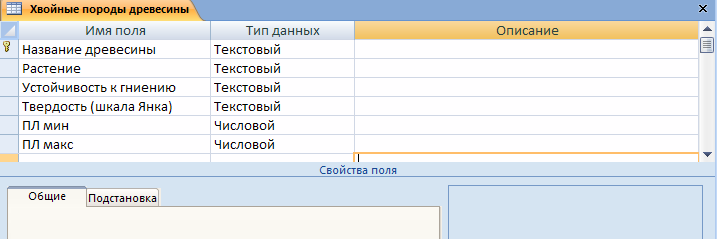 Перейдите из режима Конструктор в режим Таблица, при этом выполнив сохранение.Заполните таблицу несколькими записями и закройте таблицу.2.Самостоятельно создайте таблицу «Экзотические породы древесины» (вкладка Создание – Таблица), содержащую поля:Сохраните таблицу и закройте ее.Задание № 3     СОЗДАНИЕ ФОРМСоздать форму Экзотические породы древесины для заполнения породами древесины. Для этого: в окне базы данных  выбрать вкладку Создание – Другие формы – Мастер форм – в качестве источника выбрать таблицу Экзотические породы древесины – выбрать все поля – для формы назначить имя Экзотические породы древесиныС помощью формы занесите в базу данных информацию об экзотических породах древесины:Задание № 4  ВЫПОЛНИТЕ СОРТИРОВКУ В БАЗЕ ДАННЫХ Откройте таблицу Породы хвойных деревьев в режиме таблицы.Выделите поле ПЛ макс и выберите команду Сортировка по возрастанию (вкладка Главная – Сортировка по возрастанию).    Все записи будут отсортированы от 0 до ∞.Отсортируйте записи в поле Растение -  По убыванию.Задание № 5 СОЗДАНИЕ ЗАПРОСОВ БАЗЫ ДАННЫХВ окне базы данных на вкладке Создание откройте Конструктор запросов и создайте запрос «Места произрастания древесины».При создании запроса добавьте таблицу Экзотические породы древесиныВ окне конструктора: 
из таблицы перетащите в нижнюю часть запроса поле Место произрастания, затем поле Растение. Закройте конструктор запросов и присвойте запросу имя «Места произрастания древесины».Задание № 5 СОЗДАНИЕ ОТЧЕТОВ БАЗЫ ДАННЫХДля получения отчетов перейдите на вкладку  Создание выбрать Мастер отчетов – в качестве исходных данных использовать – Таблицу Хвойные породы древесины. Выбрать все поля. Задайте имя отчета «Древесина хвойных пород».Аналогично создайте отчет по таблице Экзотические породы древесины.Название древесиныРастениеУстойчивость к гниениюТвердость (шкала Янка)ПЛ минПЛ максДугласияПсевдотсуга3 или 4: от умеренной до невысокой510—710		350770ЕльЕль4: невысокая660		400500ЛиственницаЛиственница				3 или 4: от умеренной до невысокой12009501020ПихтаПихта			4: невысокая350—500	350450СоснаСосна			3 или 4: от умеренной до невысокой380—1240	400500ТисТисовое дерево				2: высокая1200640800Имя поляТип данныхНазвание древесины(ключевое)	текстовыйРастениетекстовыйМесто произрастанияПоле МЕМОДругие названия Поле МЕМОТвердость ((шкала Янка)числовойПЛ минчисловойПЛ максчисловойНазвание древесиныРастениеМесто произрастанияДругие названияТвердость (шкала Янка)ПЛ минПЛ максАбачиTriplochiton scleroxylonАфрика	Самба, вава, обече, айоус250380420АмарантPeltogyneЮжная АмерикаПёрплпхарт, фиолетовое дерево1860		860880БилингаNauclea diderrichiiАфрика	Акондок, алома, бади, бедо, кусиа, килинги, бонкангу, гулу маза, мокесэ, опепе, сибо, эке, экусамба	1630630780Индийский палисандрDalbergia latifoliaАзияВосточно-индийское розовое дерево, яванский палисандр, индонезийское розовое дерево, бомбейское чёрное дерево, малабар, сонокелинг	3170700800Махагони настоящееSwietenia mahagoni, Swietenia macrophyllaЦентральная АмерикаАгуано, американское акажу, американское м., бэйвуд, вест-индское м., гондурасское м., зопилотэ, каоба, крура, кубинское м., никарагуанское м., орура, сапото́н, табаско-м., широколистное м., юлу	800400650УмниниBerchemia zeyheriЮжная АфрикаРозовая кость1750900	950